CALCIO A CINQUESOMMARIOSOMMARIO	1COMUNICAZIONI DELLA F.I.G.C.	1COMUNICAZIONI DELLA L.N.D.	1COMUNICAZIONI DELLA DIVISIONE CALCIO A CINQUE	1COMUNICAZIONI DEL COMITATO REGIONALE MARCHE	1NOTIZIE SU ATTIVITA’ AGONISTICA	2COMUNICAZIONI DELLA F.I.G.C.COMUNICAZIONI DELLA L.N.D.COMUNICAZIONI DELLA DIVISIONE CALCIO A CINQUECOMUNICAZIONI DEL COMITATO REGIONALE MARCHEPer tutte le comunicazioni con la Segreteria del Calcio a Cinque - richieste di variazione gara comprese - è attiva la casella e-mail c5marche@lnd.it; si raccomandano le Società di utilizzare la casella e-mail comunicata all'atto dell'iscrizione per ogni tipo di comunicazione verso il Comitato Regionale Marche. PRONTO AIA CALCIO A CINQUE334 3038327SPOSTAMENTO GARENon saranno rinviate gare a data da destinarsi. Tutte le variazioni che non rispettano la consecutio temporum data dal calendario ufficiale non saranno prese in considerazione. (es. non può essere accordato lo spostamento della quarta giornata di campionato prima della terza o dopo la quinta).Le variazione dovranno pervenire alla Segreteria del Calcio a Cinque esclusivamente tramite mail (c5marche@lnd.it) con tutta la documentazione necessaria, compreso l’assenso della squadra avversaria, inderogabilmente  entro le ore 23:59 del martedì antecedente la gara o entro le 72 ore in caso di turno infrasettimanale.Per il cambio del campo di giuoco e la variazione di inizio gara che non supera i 30 minuti non è necessaria la dichiarazione di consenso della squadra avversaria.NOTIZIE SU ATTIVITA’ AGONISTICAUNDER 19 CALCIO A 5 REGIONALEVARIAZIONI AL PROGRAMMA GAREGIRONE AGIRONE BUNDER 17 C5 REGIONALI MASCHILIRISULTATIRISULTATI UFFICIALI GARE DEL 16/10/2019Si trascrivono qui di seguito i risultati ufficiali delle gare disputateCLASSIFICAGIRONE AGIRONE BCOPPA ITALIA FEMM.LE CALCIO A5VARIAZIONI AL PROGRAMMA GAREGIRONE SFCOPPA MARCHE UNDER 21 CALCIO A5VARIAZIONI AL PROGRAMMA GAREGIRONE QFCOPPA MARCHE UNDER 17 CALCIO A5VARIAZIONI AL PROGRAMMA GAREGIRONE QFCOPPA MARCHE CALCIO 5 serie DVARIAZIONI AL PROGRAMMA GAREGIRONE SC*     *     *ORARIO UFFICISi ricorda che l’orario di apertura degli uffici del Comitato Regionale Marche è il seguente:Durante i suddetti orari è garantito, salvo assenza degli addetti per ferie o altro, anche il servizio telefonico ai seguenti numeri:Segreteria			071/28560404Segreteria Calcio a 5		071/28560407Ufficio Amministrazione	071/28560322 (Il pomeriggio solo nel giorno di lunedì)Ufficio Tesseramento 	071/28560408 (Il pomeriggio solo nei giorni di mercoledì e venerdì)Le ammende irrogate con il presente comunicato dovranno pervenire a questo Comitato entro e non oltre il 28/10/2019.Pubblicato in Ancona ed affisso all’albo del C.R. M. il 18/10/2019.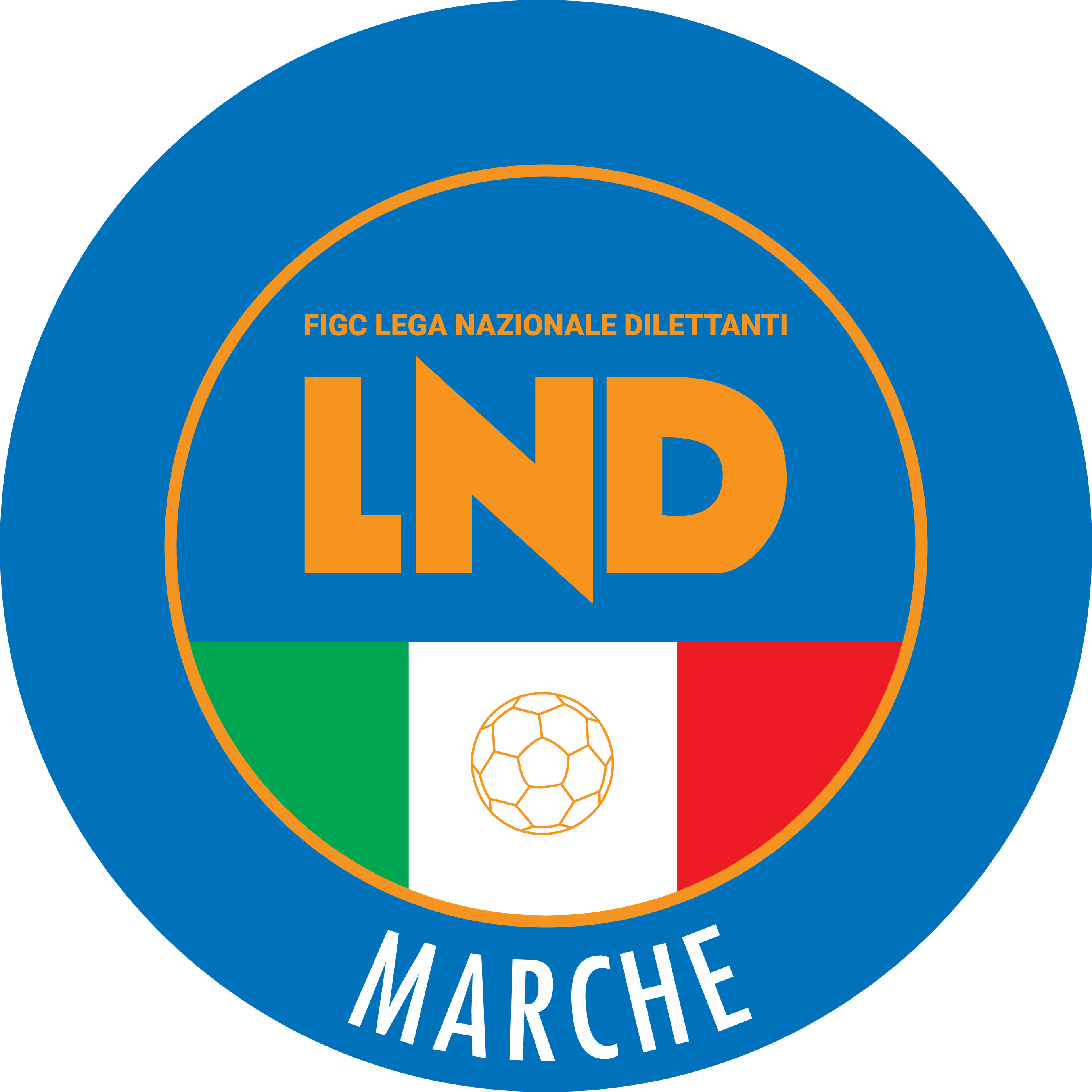 Federazione Italiana Giuoco CalcioLega Nazionale DilettantiCOMITATO REGIONALE MARCHEVia Schiavoni, snc - 60131 ANCONACENTRALINO: 071 285601 - FAX: 071 28560403sito internet: marche.lnd.ite-mail: c5marche@lnd.itpec: marche@pec.figcmarche.itStagione Sportiva 2019/2020Comunicato Ufficiale N° 24 del 18/10/2019Stagione Sportiva 2019/2020Comunicato Ufficiale N° 24 del 18/10/2019Data GaraN° Gior.Squadra 1Squadra 2Data Orig.Ora Var.Ora Orig.Impianto21/10/20193 AAMICI DEL CENTROSOCIO SP.CAMPOCAVALLO20/10/201918:3018:00CAMPO SCOPERTO MONDOLFO VIA AMATOData GaraN° Gior.Squadra 1Squadra 2Data Orig.Ora Var.Ora Orig.Impianto21/10/20193 ACANTINE RIUNITE CSIFUTSAL POTENZA PICENA19/10/201920:0015:30PALLONE GEODETICO “CIOMMEI” TOLENTINO – VIA WEBER – ZONA STICCHISquadraPTGVNPGFGSDRPESSDARL ITALSERVICE C562200172150SENIGALLIA CALCIO62200153120A.S.D. AMICI DEL CENTROSOCIO SP.622009540A.S. ETA BETA FOOTBALL32101151230A.S.D. REAL S.COSTANZO CALCIO 5311006330A.S.D. OSTRENSE321004310C.S.D. VIRTUS TEAM SOC.COOP.32101171700A.S.D. FFJ CALCIO A 50200136-30A.S.D. REAL FABRIANO0100125-30A.S.D. ACLI MANTOVANI CALCIO A 502002513-80U.S. TAVERNELLE02002716-90G.S. AUDAX 1970 S.ANGELO02002116-150sq.B REAL S.COSTANZO CALCIsq.B020000000SquadraPTGVNPGFGSDRPEC.U.S. ANCONA62200143110A.S.D. FUTSAL ASKL6220010550A.S.D. ACLI AUDAX MONTECOSARO C542110131030S.R.L. FUTSAL COBA SPORTIVA DIL4211011830A.S.D. CANTINE RIUNITE CSI3210113850A.S.D. FUTSAL FBC32101141040SCSSD POLISPORTIVA GAGLIARDA3210111920A.S.D. RECANATI CALCIO A 5321017610S.S.D. MOGLIANESE32101310-70SSDARL TENAX CASTELFIDARDO0200237-40A.S.D. C.U.S. MACERATA CALCIO A502002513-80A.S.D. NUOVA JUVENTINA FFC02002520-150Data GaraN° Gior.Squadra 1Squadra 2Data Orig.Ora Var.Ora Orig.Impianto29/10/20191 ACALCIO A 5 CORINALDOSAN MICHELE21:3021:00Data GaraN° Gior.Squadra 1Squadra 2Data Orig.Ora Var.Ora Orig.Impianto29/10/20191 ACALCIO A 5 CORINALDOPIETRALACROCE 7321:0020:00Data GaraN° Gior.Squadra 1Squadra 2Data Orig.Ora Var.Ora Orig.Impianto23/10/20191 AACLI AUDAX MONTECOSARO C5CANTINE RIUNITE CSI22/10/201919:00Data GaraN° Gior.Squadra 1Squadra 2Data Orig.Ora Var.Ora Orig.Impianto21/10/20191 AVIS CONCORDIA MORROVALLECANTINE RIUNITE CSI22/10/201921:4522:00GIORNOMATTINOPOMERIGGIOLunedìchiuso15.00 – 17,00Martedì10.00 – 12.00chiusoMercoledìchiuso15.00 – 17.00Giovedì10.00 – 12.00chiusoVenerdìchiuso15.00 – 17.00Il Responsabile Regionale Calcio a Cinque(Marco Capretti)Il Presidente(Paolo Cellini)